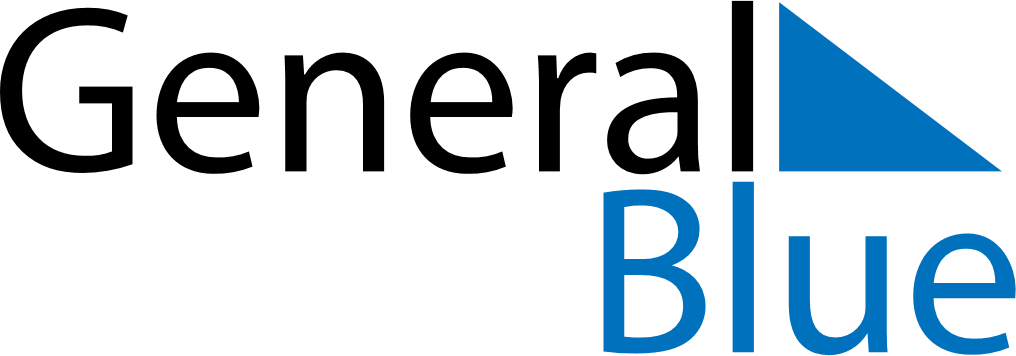 November 1647November 1647November 1647November 1647November 1647SundayMondayTuesdayWednesdayThursdayFridaySaturday123456789101112131415161718192021222324252627282930